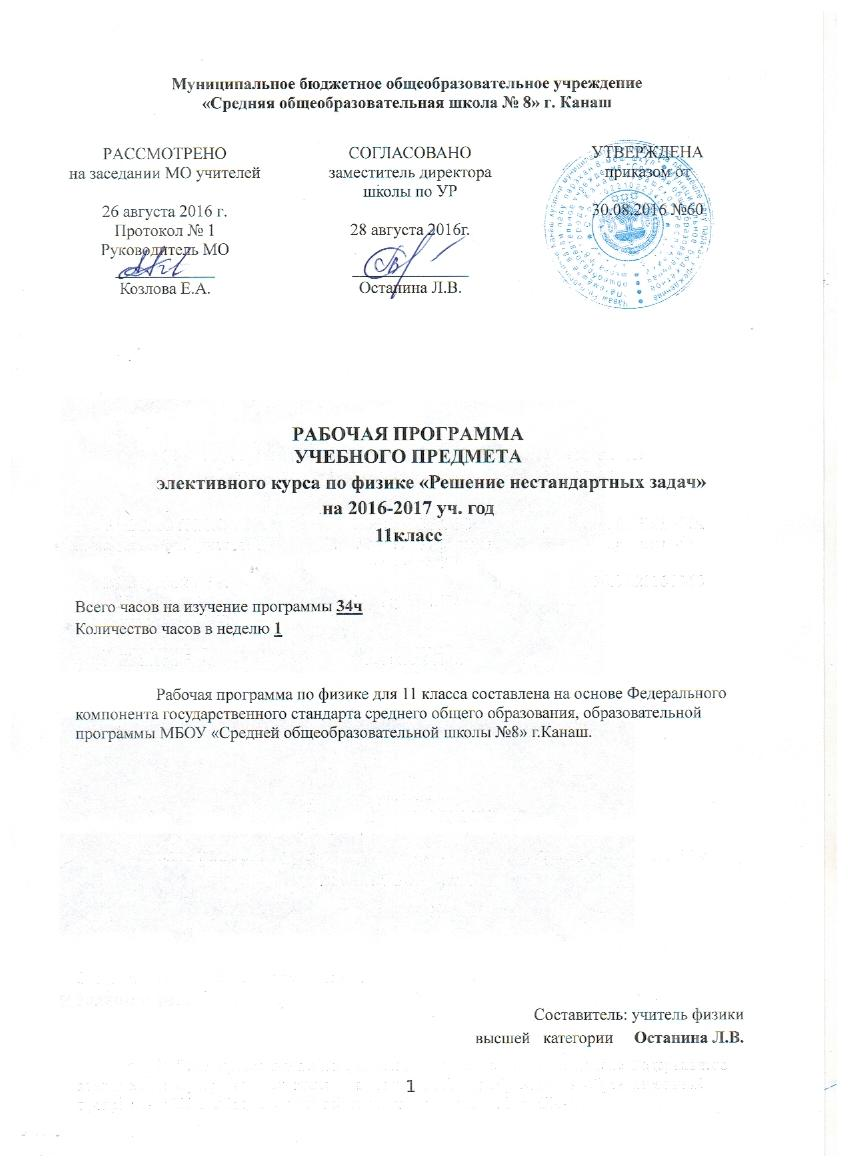 Планируемые результаты:По выполнению программы учащиеся должны знать: основные понятия физикиосновные законы физикивывод основных законовпонятие инерции, закона инерциивиды энергииразновидность протекания тока в различных средахсостав атомазакономерности, происходящие в газах, твердых, жидких телах             По выполнению программы учащиеся должны уметь производить расчеты:производить расчеты по физическим формулампроизводить расчеты по определению координат тел для любого вида движенияпроизводить расчеты по определению теплового баланса телрешать качественные задачирешать графические задачиснимать все необходимые данные с графиков и производить необходимые расчетыписать ядерные реакциисоставлять уравнения движенияпо уравнению движения, при помощи производной, находить ускорение, скоростьдавать характеристики процессам происходящие в газахстроить графики процессовописывать процессы применять закон сохранения механической энергии применять закон сохранения импульсаделать выводыИспользуемые технологии:проблемное обучение; информационно-коммуникативные обучение в диалогеличностно-ориентированное обучение.Тематический план11 класс. Всего - 34 часа В неделю - 1 час.№Тема занятияКоличество часовРаздел  «Механика»  (16 ч.)Кинематика(5ч)1Кинематика. Механическое  движение. Материальная точка. Относительность движения12Равномерное прямолинейное движение. Уравнение. Графический способ задания движения. Скорость материальной точки. 13Равноускоренное  прямолинейное движение. Ускорение  материальной точки. Уравнение движения. Графики движения. 14Свободное падение. Ускорение свободного падения. Движение тел, брошенных под углом к горизонту.15Движение точки по окружности. Угловая и линейная скорости. Центростремительное ускорение.1Динамика (4ч)6Динамика. Масса тела. Плотность вещества.17Законы Ньютона. Сила. Принцип суперпозиции сил.18Закон всемирного тяготения. Сила тяжести. Первая космическая скорость.19Сила упругости. Закон Гука. Сила трения. Коэффициент трения. Момент силы.1Статика(2ч)10Давление. Закон Паскаля. Давление в жидкости.111Закон Архимеда. Условие плавания тел.1Законы сохранения в механике (3ч)12Импульс материальный точки. Закон сохранения импульса. 113Работа силы. Мощность силы.114Кинетическая и потенциальная энергия. Закон  изменения и сохранения механической энергии. 1Механические колебания и волны(2ч)15Математический и пружинный маятник. Гармонические колебания. Период и частота колебания. Звук. Скорость звука.116Скорость распространения и длина волны. Поперечные и продольные волны.1Раздел «Молекулярная физика. Термодинамика». (6ч)17МКТ. Давление газа. Уравнение Менделеева- Клапейрона.  Изопроцессы. Внутренняя энергия газа.118Влажность воздуха. Относительная влажность. Изменение агрегатных состояний вещества.119Количество теплоты. Расчет количества теплоты при фазовых переходах120Законы термодинамики. Работа в термодинамике. Адиабатный процесс.121Решение задач на уравнение теплового баланса.122Тепловые двигатели. Расчет КПД двигателя. Максимальное значение КПД.1Раздел « Электродинамика».(8ч)Законы постоянного тока(3ч)23Электрический заряд. Два вида зарядов. Закон сохранения заряда. Закон Кулона. Напряженность поля.124Энергия электростатического  поля. Потенциал. Конденсатор. Электроёмкость конденсатора. Энергия заряженного конденсатора.125Законы постоянного тока. Сила тока. Закон Ома. Работа и мощность тока. Соединения проводников. Закон Джоуля-Ленца.1Магнитное поле. Электромагнитная индукция(3ч)26Магнитное поле. Сила Ампера. Сила Лоренца. Опыт Эрстеда.127 Магнитный поток. Закон электромагнитной индукции. Индуктивность. Самоиндукция. Энергия магнитного поля.128Электромагнитные колебания и волны. Колебательный контур. Свойства электромагнитных волн.1Оптика(2ч)29Законы отражения и преломления света. Собирающие и рассеивающие линзы. Фокусное расстояние и оптическая сила линзы.130Интерференция и дифракция света. Максимумы и минимумы. Дисперсия света.1Раздел «Квантовая физика» (4ч)31Энергия свободной частицы. Импульс частицы.132Корпускулярно-волновой дуализм. Фотоэффект. Уравнение Эйнштейна. Длина волны де Бройля.133Планетарная модель атома. Постулаты Бора.134Радиоактивность. Альфа и бета распады. Энергия связи. Дефект массы. Ядерные реакции.1